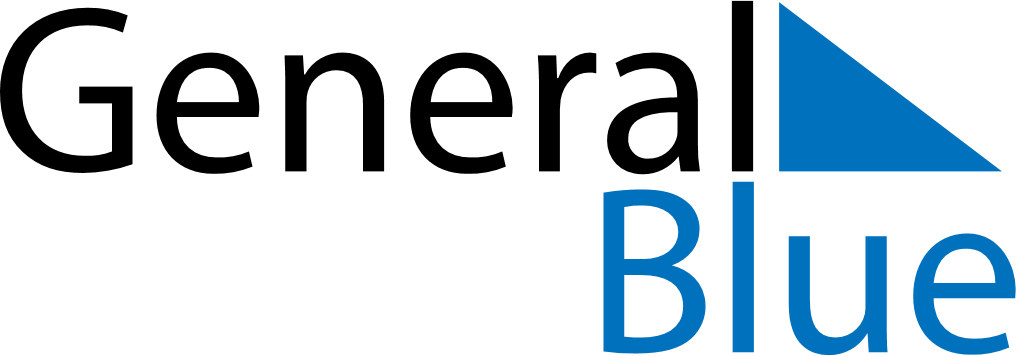 Weekly CalendarAugust 12, 2024 - August 18, 2024Weekly CalendarAugust 12, 2024 - August 18, 2024AMPMMondayAug 12TuesdayAug 13WednesdayAug 14ThursdayAug 15FridayAug 16SaturdayAug 17SundayAug 18